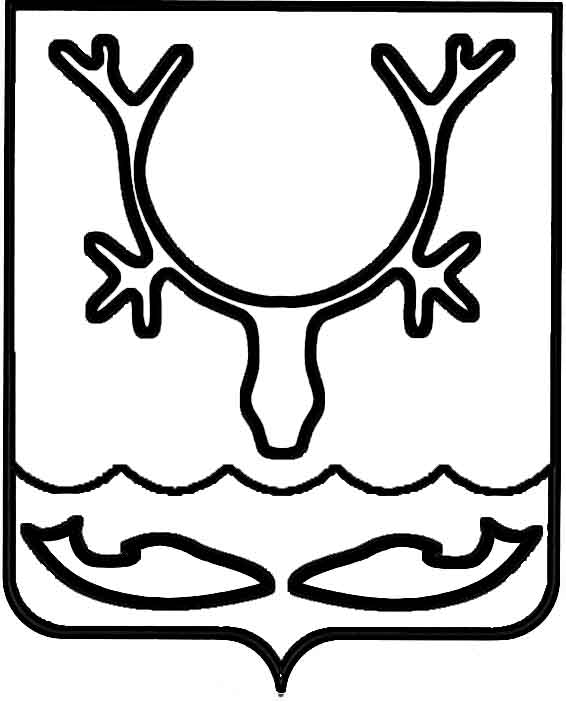 Администрация муниципального образования
"Городской округ "Город Нарьян-Мар"ПОСТАНОВЛЕНИЕВ целях актуализации состава рабочей группы по осуществлению мониторинга состояния систем теплоснабжения Администрация муниципального образования "Городской округ "Город Нарьян-Мар"П О С Т А Н О В Л Я Е Т:1. Внести в постановление Администрации муниципального образования "Городской округ "Город Нарьян-Мар" от 06.11.2019 № 1059 "Об утверждении системы мониторинга состояния систем теплоснабжения на территории муниципального образования "Городской округ "Город Нарьян-Мар" изменение, изложив Приложение 2 в следующей редакции:"Приложение 2к постановлению Администрации муниципального образования"Городской округ "город Нарьян-Мар"от 06.11.2019 № 1059Состав рабочей группыпо осуществлению мониторинга состояния систем теплоснабженияна территории муниципального образования "Городской округ"Город Нарьян-Мар"2. Настоящее постановление вступает в силу со дня его подписания.26.10.2020№743О внесении изменений в состав рабочей группы по осуществлению мониторинга состояния систем теплоснабжения на территории муниципального образования "Городской округ "Город Нарьян-Мар" Бережной Андрей Николаевич– первый заместитель главы Администрации 
МО "Городской округ "Города Нарьян-Мар", председатель комиссии;Терентьева Елена АлександровнаРудный Алексей Владимирович– начальник управления жилищно-коммунального хозяйства Администрации МО "Городской округ "Город Нарьян-Мар", заместитель председателя комиссии;– инженер 2 категории отдела ЖКХ, дорожного хозяйства                                и благоустройства управления жилищно-коммунального хозяйства Администрации МО "Городской округ" Город Нарьян-Мар", секретарь комиссии;Члены комиссии:Анисимов Сергей МихайловичБойко Елена ВалерьевнаЛебедев Виктор Геннадьевич– заместитель директора ГУП НАО "Ненецкая коммунальная компания";– начальник инженерно-технического отдела 
Нарьян-Марского МУ АОК и ТС; – начальник тепломеханического цеха ГУП НАО 
"Нарьян-Марская электростанция".".Глава города Нарьян-Мара О.О. Белак